LOTE 10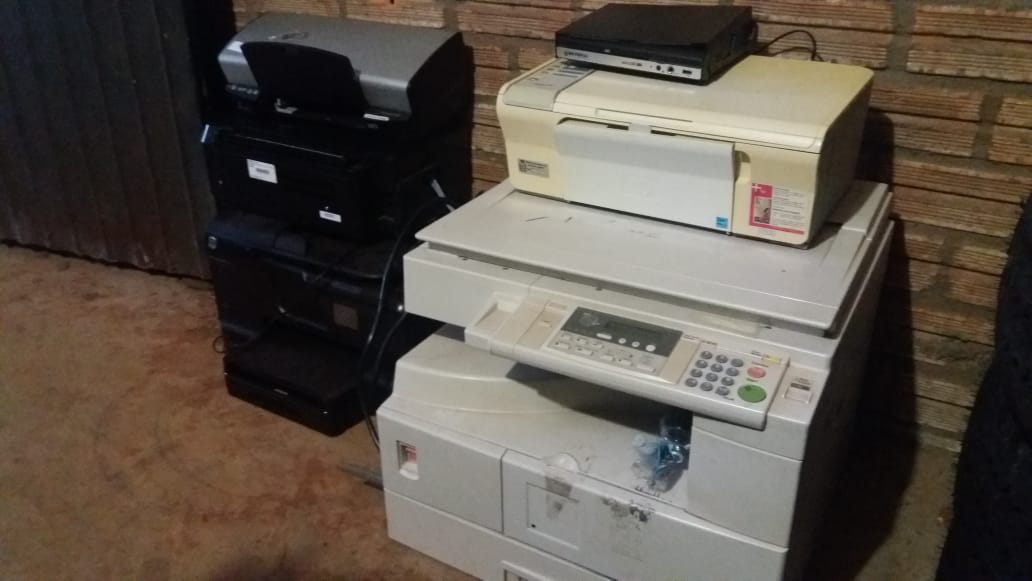 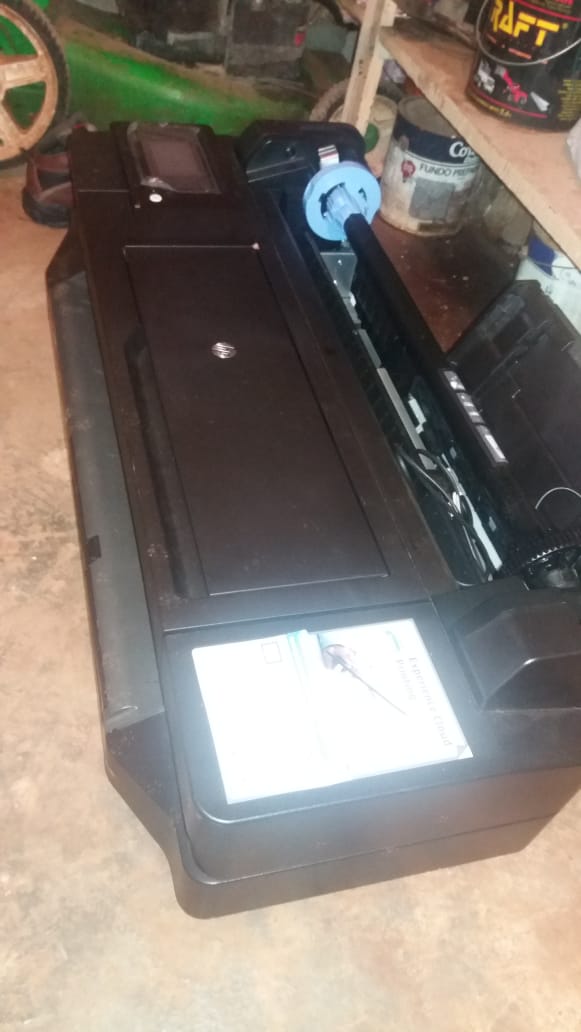 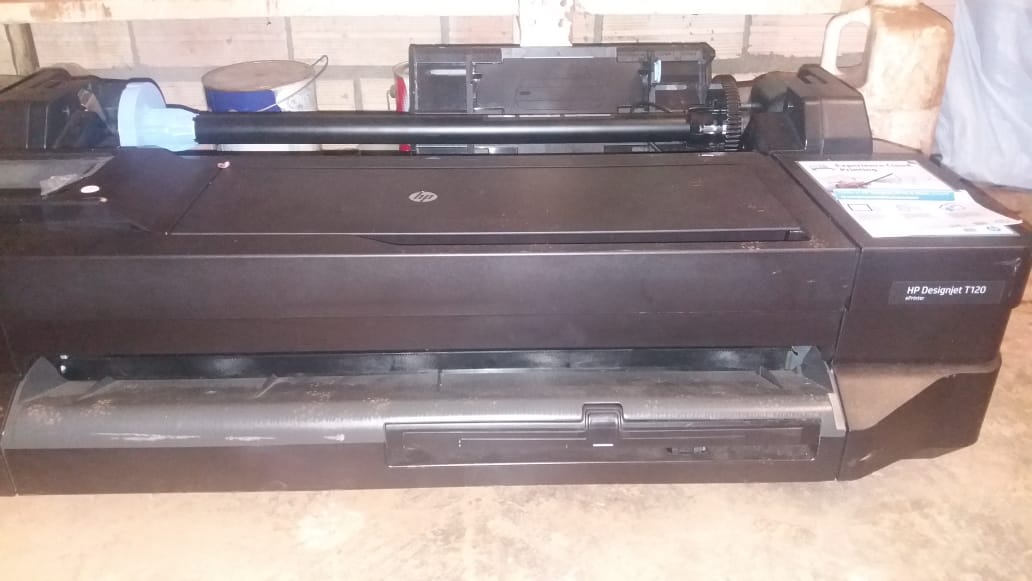 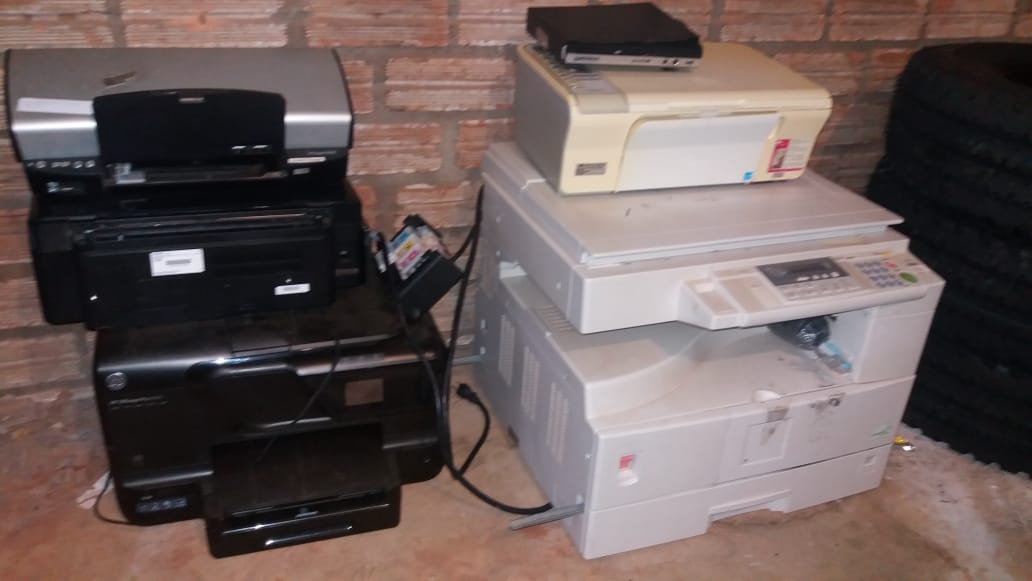 